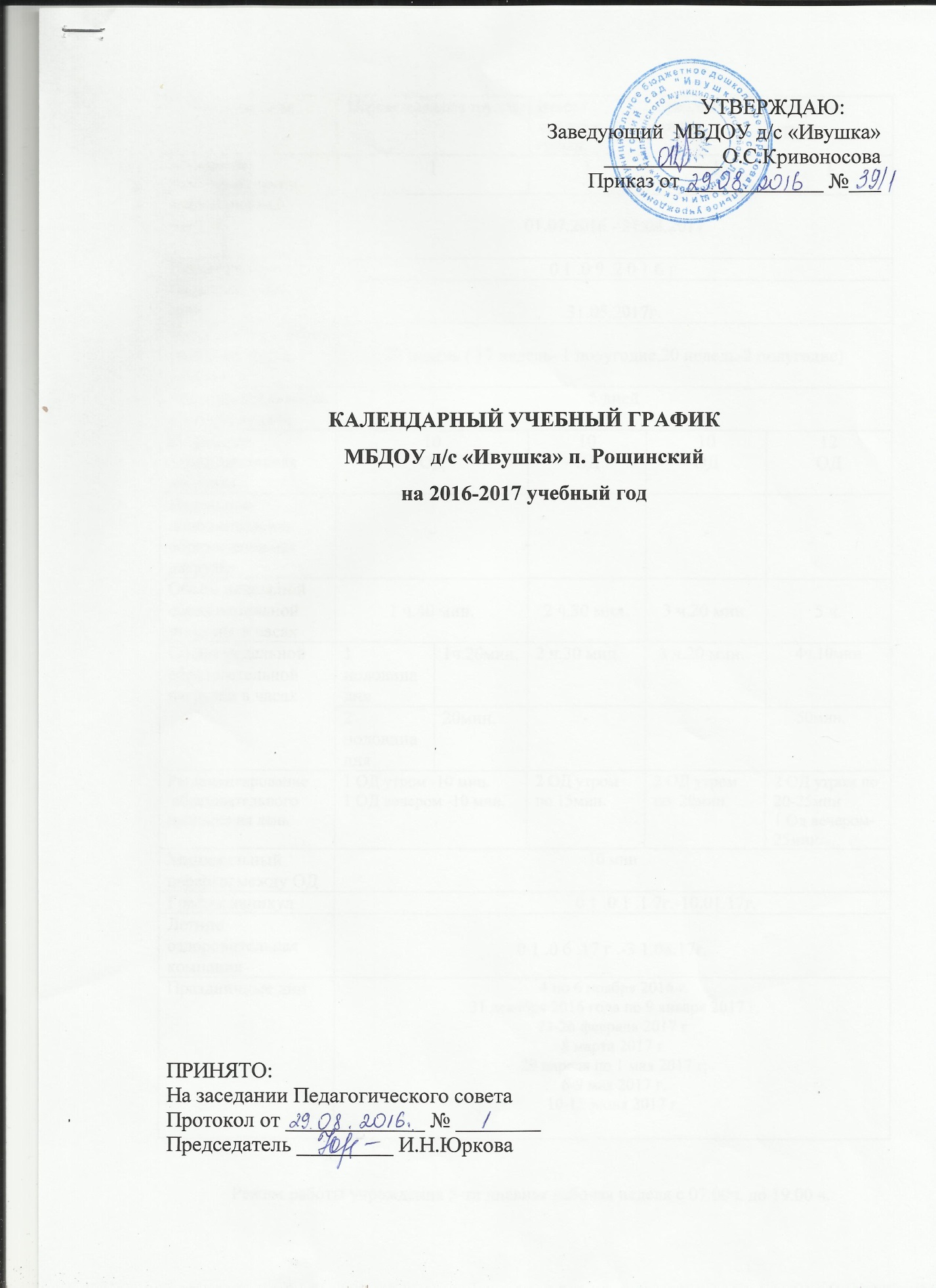 Режим работы учреждения 5-ти дневная рабочая неделя с 07.00ч. до 19.00 ч.СодержаниеПервая младшая группаПервая младшая группаВторая младшая группаСредняя группа Старшая группаКоличество возрастных групп11111Адаптационный период01.07.2016 - 31.08.201701.07.2016 - 31.08.201701.07.2016 - 31.08.201701.07.2016 - 31.08.201701.07.2016 - 31.08.2017Начало учебного года0 1 .0 9 .2 0 1 6 г.0 1 .0 9 .2 0 1 6 г.0 1 .0 9 .2 0 1 6 г.0 1 .0 9 .2 0 1 6 г.0 1 .0 9 .2 0 1 6 г.Окончание учебного года31.05.2017г.31.05.2017г.31.05.2017г.31.05.2017г.31.05.2017г.Продолжительность учебного года в неделю37 недель ( 17 недель- 1 полугодие,20 недель-2 полугодие)37 недель ( 17 недель- 1 полугодие,20 недель-2 полугодие)37 недель ( 17 недель- 1 полугодие,20 недель-2 полугодие)37 недель ( 17 недель- 1 полугодие,20 недель-2 полугодие)37 недель ( 17 недель- 1 полугодие,20 недель-2 полугодие)Продолжительностьучебной недели5 дней5 дней5 дней5 дней5 днейНедельная образовательная нагрузка10 ОД10 ОД10ОД10ОД12ОДНедельная дополнительная образовательная нагрузка-----Объём недельной образовательной нагрузки в часах1 ч.40 мин.1 ч.40 мин.2 ч.30 мин.3 ч.20 мин.5 ч.Объём недельной образовательной нагрузки в часах1 половина дня1ч.20мин.2 ч.30 мин. 3 ч.20 мин.4ч.10мин Объём недельной образовательной нагрузки в часах2 половина дня20мин.- - 	 50мин.Регламентирование образовательного процесса на день1 ОД утром -10 мин.1 ОД вечером -10 мин.1 ОД утром -10 мин.1 ОД вечером -10 мин.2 ОД утром по 15мин.2 ОД утром по  20мин2 ОД утром по  20-25мин1 Од вечером-25мин.Минимальный перерыв между ОД10 мин10 мин10 мин10 мин10 минГрафик каникул0 1 .0 1 .1 7г.-10.01.17г.0 1 .0 1 .1 7г.-10.01.17г.0 1 .0 1 .1 7г.-10.01.17г.0 1 .0 1 .1 7г.-10.01.17г.Летние оздоровительная компания0 1 .0 6 .17 г .-3 1.08.17г.0 1 .0 6 .17 г .-3 1.08.17г.0 1 .0 6 .17 г .-3 1.08.17г.0 1 .0 6 .17 г .-3 1.08.17г.0 1 .0 6 .17 г .-3 1.08.17г.Праздничные дни 4 по 6 ноября 2016 г. 31 декабря 2016 года по 9 января 2017 г.23-26 февраля 2017 г8 марта 2017 г 29 апреля по 1 мая 2017 г; 6-9 мая 2017 г. 10-12 июня 2017 г. 4 по 6 ноября 2016 г. 31 декабря 2016 года по 9 января 2017 г.23-26 февраля 2017 г8 марта 2017 г 29 апреля по 1 мая 2017 г; 6-9 мая 2017 г. 10-12 июня 2017 г. 4 по 6 ноября 2016 г. 31 декабря 2016 года по 9 января 2017 г.23-26 февраля 2017 г8 марта 2017 г 29 апреля по 1 мая 2017 г; 6-9 мая 2017 г. 10-12 июня 2017 г. 4 по 6 ноября 2016 г. 31 декабря 2016 года по 9 января 2017 г.23-26 февраля 2017 г8 марта 2017 г 29 апреля по 1 мая 2017 г; 6-9 мая 2017 г. 10-12 июня 2017 г. 4 по 6 ноября 2016 г. 31 декабря 2016 года по 9 января 2017 г.23-26 февраля 2017 г8 марта 2017 г 29 апреля по 1 мая 2017 г; 6-9 мая 2017 г. 10-12 июня 2017 г.